Številka: 	1100-4/2022/105Datum: 	17. 5. 2022Obvestilo o končanem javnem natečajuObveščamo vas, da je bil izbran kandidat na podlagi javnega natečaja, št. 1100-4/2022, za zasedbo uradniškega delovnega mesta »svetovalec – pripravnik « (šifra DM 27712) v Ministrstvu za notranje zadeve, Direktoratu za logistiko in nabavo, Sektorju za investicije, mejo in stvarno premoženje, Oddelku za investicije, ki je bil objavljen na spletnem mestu državne uprave GOV.SI in Zavodu RS za zaposlovanje. Z aktom o spremembah in dopolnitvah Akata o notranji organizaciji, sistemizaciji, delovnih mestih in nazivih v Ministrstvu za notranje zadeve (številka 0100-3/2022/2 z dne 8. 3. 2022) se je Sektor za investicije, mejo in stvarno premoženje preimenoval v Sektor za investicije in stvarno premoženje. V skladu z omenjenim aktom bo izbrani kandidat zasedel delovno mesto »svetovalec – pripravnik«  v Sektorju za investicije in stvarno premoženje, Oddelku za investicije.Kandidati imajo pravico do vpogleda v vse podatke, ki jih je izbrani kandidat navedel v prijavi na javni natečaj in dokazujejo izpolnjevanje natečajnih pogojev, in v gradiva izbirnega postopka.Zaprosilo za posredovanje informacij o izbirnem postopku lahko posredujete na e-naslov gp.mnz@gov.si.S spoštovanjem,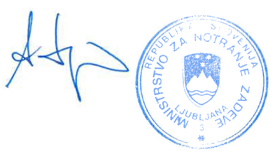 	Aleš Hojs 	minister